Příklad MS Dynamics NAV – Data Expirace a výběr položek Vytvořil			:	Jaromír Skorkovský, KPH, ESF.MU Brno, Czech RepublicDatum			:	7.10.2019Důvod			:	školení, interní materiálDatabáze 		:	MS Dynamics NAV 2016Určeno	pro		.	pro toho komu je to určeno  Další možnost		:	Procvičování v semináři PWP prezentace	:	Prezentace mající vazbu na dávky a expirace Vytvoření nového zboží (léku) s názvem Sanorin Vybrat seznam zboží a ikona Nový Vybrat šablonu Zboží-ObchodPonechte vytvoření číslo (bez přepisování) a doplňte název, metodu ocenění FIFO, Způsob  přiobjednání=Dávka-pro-dávku, Období kumulace dávky =1MNa záložce Sledování zboží zadejte již vytvořený kód =Dávka vše Dále vyberte tuto kartu s pomocí volby Pokročilé a v záložce Různé zadejte Přísné   účtování expirace=ANO (zaškrtnout- jde o booleovskou proměnnou). Potvrďte OK !!!!Podívejte se na pracovní datum. V mé databázi mám 23.1.2020Vytvořte první nákupní řádek (typ=Nákup) v deníku zboží (Oblasti->Sklad->Zásoby->Deníky zboží)Nastavte lokaci Modrý, počet 3 ks, cena pořízení=100 Kč.Ikona Řádky sledování zboží  -> zadejte Číslo dávky 10022020 a datum expirace 10.2.2020 a Množství(základ)=3  a potvrďte OK   Zaúčtuje klávesou F9 Zkontrolujte položku zboží u Sanorinu s pomocí Ctrů-F7 Pokud nevidíte v položce zboží datum expirace a dávky pak toto pole zobrazte (pravé tlačítko myši a zvolte příslušné sloupce)Provedete obdobou operace v deníku zboží druhý nákup s číslem dávky 01022020 a s expirací 1. 2.2020 a počtem 3 ks a opět na lokaci Modrý. Po zaúčtování zkontrolujte    položky zboží (Sanorin) Při následném prodeji 4 ks (opět s pomocí deníku zboží) použijeme funkci Vybrat položky, abychom zajistili to, že se napřed  vyrovná  položka zboží s dřívějším datem expirace ‚1.2.2020a následně teprve ta s datem expirace 10.2.2020 co by při uplatnění FIFO neplatilo, protože první vyrovnávaná položka by byla ta s prvního nákupu, kde byla expirace delší (10.2.2020.) Takže deník zboží, typ Prodej, lokace Modrá počet 4 ks. Můžete zadat jednotkovou cen 200 Kč. Řádky sledování zboží ->Akce ->Vybrat položky. Pokud neuvidíte datum expirace, pak ho opět zobrazte. Následně potvrďte OK a deník zaúčtuje s pomocí F9. 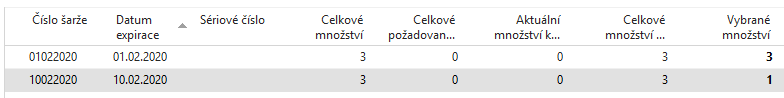 Zaúčtuje prodej a v položkách zboží 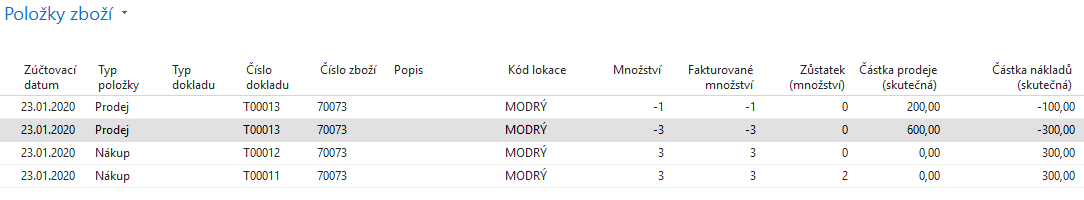 S pomocí ikony Vyrovnané položky vidíte které prodejní a nákupní položky jsou vyrovnány.  Ve vyhledávacím okně vyhledejte Trasování zboží  a zadejte číslo zboží do příslušného políčkaPoužijte ikonu Sledovat a následně Rozbalit  vše. Opět vidíte, které položky jsou čím vyrovnáván. Pokud změníte Metodu sledování s Použití ->Původ na Původ->Použití, vidíte, které položky jsou původní a kde se použily.  	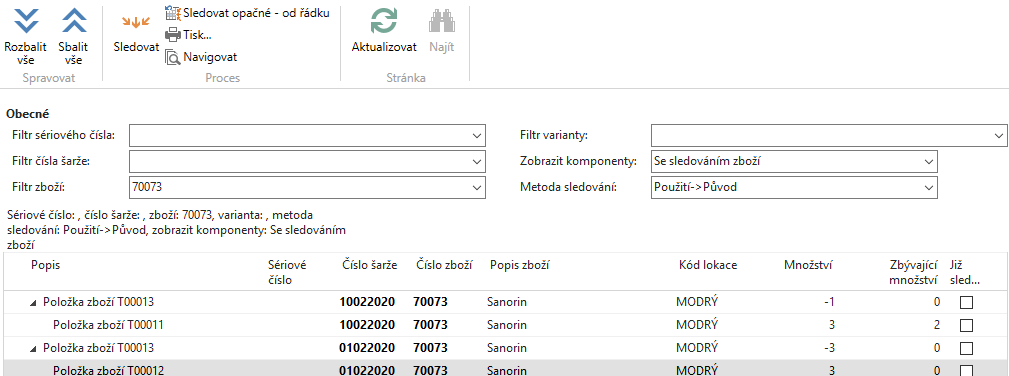 